									Eelnõu 16.09.2021Esitaja: vallavalitsus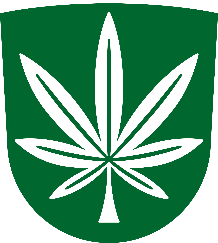 KANEPI VALLAVOLIKOGUO T S U SKanepi									        16.09.2021 nr 1-3/Valimiskomisjoni moodustamineKohaliku omavalitsuse korralduse seaduse § 22 lg 1 p 13, kohaliku omavalitsuse volikogu valimise seaduse § 14 lg 1, lg 5 ja 6 alusel ning lähtudes vallasekretäri ettepanekust, Kanepi Vallavolikogu otsustab:Moodustada Kanepi valla valimiskomisjon viieliikmelisena.Kanepi valla valimiskomisjoni esimees on vallasekretär. Nimetada valimiskomisjoni liikmed järgnevas koosseisus:3.1. Katrin Slungin (ik: 47904125712);3.2. Tiia Urm (ik: 46703316560);3.3. Eva Raup (ik: 45305146510);3.4. Urmas Kolina (ik: 36404016526).Nimetada valimiskomisjoni asendusliikmeteks, kes komisjoni volituste ajal alltoodud järjekorras asuvad nende komisjoniliikmete asemele, kelle volitused on lõppenud:4.1. Anu Anepaio (ik: 45505116545);4.2. Helvi Nutt (ik: 45110226530).Tunnistada kehtetuks Kanepi Vallavolikogu 17.06.21 otsus „Valimiskomisjoni moodustamine“ otsus nr 12.Otsus jõustub teatavakstegemisest.Otsuse peale võib esitada Kanepi Vallavolikogule vaide haldusmenetluse seaduses sätestatud korras 30 päeva jooksul arvates otsusest teadasaamise päevast või päevast, millal oleks pidanud otsusest teada saama, või esitada kaebuse Tartu Halduskohtule halduskohtumenetluse seadustikus sätestatud korras 30 päeva jooksul arvates otsuse teatavakstegemisest.Kaido Kõivvolikogu esimeesSeletuskiriKanepi Vallavolikogu eelnõule„Valimiskomisjoni moodustamine“Valimiskomisjoni liige Kaida Vool esitas valimiskomisjonile 02.09.21 avalduse nr 11-11/2021/1-1, millega ta palub lõpetada ennetähtaegselt tema valimiskomisjoni liikme volitused seoses kandideerimisega kohaliku omavalitsuse volikogu valimisel.Kohaliku omavalitsuse volikogu valimise seaduse § 15 lg 2 p 4 kohaselt valla ja linna valimiskomisjoni liikme volitused lõpevad ennetähtaegselt tema registreerimiseks esitamisega kandidaadiks kohaliku omavalitsuse volikogu valimistel. KOVVS § 15 lg 2 p 3 kohaselt valla ja linna valimiskomisjoni liikme võib ennetähtaegselt valimiskomisjoni liikme kohustustest vabastada tema nimetanud volikogu oma põhistatud otsusega kas omal algatusel või valimiskomisjoni ettepanekul. Valimiskomisjon arutas esitatud avaldust 03.09.21 toimunud koosolekul ja otsustas teha volikogule ettepaneku komisjoni liikme Kaida Vool volituste ennetähtaegseks lõpetamiseks ja nimetada uueks valimiskomisjoni liikmeks Urmas Kolina. Eelnõu koostasvallasekretär Elen HeidokEttekandja Piret Rammul